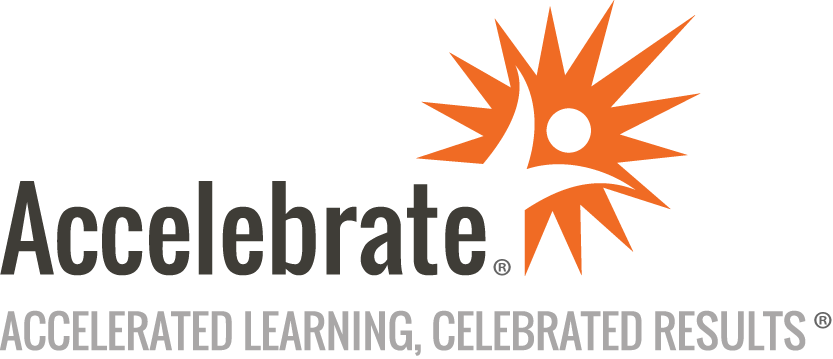 Swift for Experienced Objective-C ProgrammersCourse Number: SWFT-110
Duration: 3 daysOverviewAccelebrate's Swift training course introduces experienced Objective-C programmers to the Swift language for Cocoa and Cocoa Touch. During the course, attendees complete activities that include building apps for both the iOS and OS X platforms.  PrerequisitesAll attendees must have extensive experience with the Objective-C programming languagePrevious experience building macOS or iOS applications using Xcode is assumedMaterialsAll Swift training students receive a textbook, lab instruction manual, and a course workbook.Software Needed on Each Student PCMac running the current or immediately previous version of macOS, with 8 GB RAM or moreThe latest version of Xcode (available for free from the Apple App Store)ObjectivesUnderstand the advantages of the Swift language and how it differs from Objective-CGain experience using Swift’s data types and standard libraryBuild iOS and macOS apps using SwiftLearn how Swift supports object-oriented development principlesBecome familiar with the advanced features of the Swift languageOutlineIntroduction Goals of the Swift LanguageSwift vs. Objective-CInteractive PlaygroundsSwift Package ManagerSwift Basics StatementsConstants and VariablesType AnnotationsType Safety and InferenceType AliasesAccelerated Language Concepts TypesOperatorsStrings and CharactersControl FlowCollection Types MutabilityTuplesArraysArray LiteralsDictionariesDictionary LiteralsFunctions Parameters and Return ValuesParameter NamesDefault Parameter ValuesVariadic ParametersIn-Out ParametersFunction TypesNested FunctionsClosures Closure Expression SyntaxTrailing ClosuresCapturing ValuesEnumerations SyntaxSwitch StatementAssociated ValuesClasses and Structures PropertiesLazy Stored PropertiesProperty ObserversInstance MethodsType MethodsSubscriptsInheritanceOverridingType CastingInitializationInitializer ChainingDeinitializationNested TypesExtensionsAutomatic Reference Counting (ARC) IntroductionReference CyclesWeak ReferencesUnowned ReferencesOptionals Forced UnwrappingBindingImplicitly Unwrapped OptionalsOptional ChainingProtocols SyntaxRequirementsProtocols as TypesDelegationCollectionsInheritanceCompositionGenerics Generic FunctionsType ParametersGeneric TypesConstraintsAssociated TypesDebugging AssertionsLLDB and the Swift REPLAdvanced Swift Debugging in LLDBInteroperability Interacting with Objective-C APIsInteraction with C APIsMixing Swift and Objective-CMigrating an Objective-C Project to SwiftConclusion